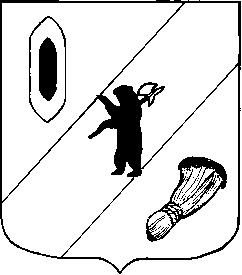 АДМИНИСТРАЦИЯ ГАВРИЛОВ-ЯМСКОГОМУНИЦИПАЛЬНОГО  РАЙОНАПОСТАНОВЛЕНИЕ04.05.2017 № 444Об административной комиссии В соответствии с Законом Ярославской области от 06.12.2012 №58-з «Об административных комиссиях в Ярославской области», Законом Ярославской области от 16.12.2009 №70-з «О наделении органов местного самоуправления государственными полномочиями Ярославской области», руководствуясь ст.26 Устава Гаврилов-Ямского муниципального района,АДМИНИСТРАЦИЯ МУНИЦИПАЛЬНОГО РАЙОНА ПОСТАНОВЛЯЕТ:Создать административную комиссию Гаврилов-Ямского района численностью 10 человек и утвердить ее состав (Приложение).Контроль за исполнением постановления возложить на первого заместителя Главы Администрации муниципального района Забаева А.А.Постановление опубликовать в официальном печатном издании – районной газете «Гаврилов-Ямский вестник» и разместить на официальном сайте Администрации муниципального района в сети Интернет.Постановление вступает в силу с момента официального опубликования. Глава Гаврилов-Ямскогомуниципального района						В.И.СеребряковПриложение к постановлению Администрации Гаврилов-Ямскогомуниципального района от 04.05.2017 № 444СОСТАВ административной комиссии Гаврилов-Ямского района Председатель комиссии:Забаев Андрей Александрович – первый заместитель Главы Администрации Гаврилов-Ямского муниципального района;Заместитель председателя комиссии:Таганов Владимир Николаевич – заместитель Главы Администрации Гаврилов-Ямского муниципального района;Ответственный секретарь комиссии:Толстоброва Юлия Владимировна – главный специалист отдела по опеке и попечительству управления образования Администрации Гаврилов-Ямского муниципального района;Члены комиссии:Кувакина Юлия Юрьевна – старший инспектор филиала по Гаврилов-Ямскому району федерального казенного учреждения «Уголовно-исполнительная инспекция Управления Федеральной службы исполнения наказания по Ярославской области (по согласованию);Макаревич Екатерина Владимировна – заместитель начальника отдела по организационно-правовой работе и муниципальной службе Администрации Гаврилов-Ямского муниципального района;Потехин Алексей Валерьевич – начальник отдела архитектуры и градостроительства Администрации городского поселения Гаврилов-Ям (по согласованию);Прусова Елена Владимировна – секретарь Общественной палаты Гаврилов-Ямского муниципального района (по согласованию);Селиванов Александр Владимирович – заместитель начальника полиции Гаврилов-Ямского ОМВД России по охране общественного порядка (по согласованию);Чуваков Александр Борисович – член Гаврилов-Ямского отделения общественной организации «Всероссийское общество инвалидов» (по согласованию);Шабуров Олег Николаевич – начальник Водозаборных очистных сооружений АО «Ресурс» (по согласованию).